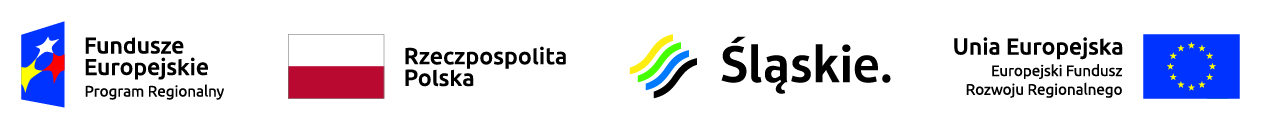 DZP.2910.32.129.2021Wykonawcy biorący udział w postępowaniu nr DZP/TP/32/2021OGŁOSZENIEWYNIKU POSTĘPOWANIA PRZEPROWADZONEGO W TRYBIE PODSTAWOWYM NADostawę sprzętu i aparatury medycznej w ramach projektu: „Poprawa jakości i dostępności do świadczeń zdrowotnych poprzez modernizację i doposażenie Szpitala Powiatowego w Zawierciu – 2 pakiety”Zamawiający – Szpital Powiatowy w Zawierciu informuje, że w wyniku przedmiotowego postępowania jako najkorzystniejsza wg kryteriów oceny ofert została wybrana oferta firmy:Pakiet 1Damian Patoka CristalMed ul. Zaciszna 5, 05-532 KątyPakiet 2Damian Patoka CristalMed ul. Zaciszna 5, 05-532 KątyZamawiający informuje, że umowa w sprawie zamówienia publicznego zostanie zawarta w dniu 07.06.2021r. w siedzibie Zamawiającego zgodnie z art. z art. 308 ust. 3 pkt 1) lit. a) ustawy Pzp. Jednocześnie Zamawiający poniżej podaje informację o złożonych ofertach oraz przyznanej punktacji zgodnie z poniższymi kryteriami oceny ofert:Kryterium - cena – 60 pktKryterium – termin dostawy  – 30 pktKryterium – okres gwarancji i rękojmi - 10 pktWyk. 1 egz.– Wykonawcy – przesłano mailem/BIP/aa.                     Zawiercie, 02.06.2021r.PakietWykonawcaA. Cena brutto B. Termin   dostawy C. Okres gwarancji i rękojmiLiczba przyznanych pktLiczba przyznanych pktLiczba przyznanych pktLiczba przyznanych pktPakietWykonawcaA. Cena brutto B. Termin   dostawy C. Okres gwarancji i rękojmiABCRazem1Damian Patoka CristalMed ul. Zaciszna 5, 05-532 Kąty   980, 00 zł.   20 dni           36 m-cy    60      30   10   1002Damian Patoka CristalMed ul. Zaciszna 5, 05-532 Kąty10 994, 40 zł    20 dni     24 m-ce       60     30    0  90